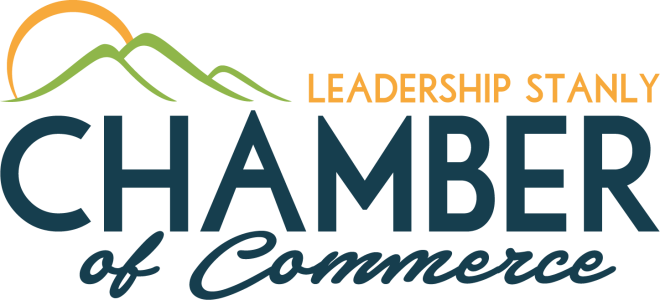 LEADERSHIP STANLY APPLICATION 2018-2019(Please type or print legibly)I. PERSONAL DATAFirst Name	Middle__________________Last____________________First or Nickname Preferred____________________________________________________________Date of Birth_______________________________________ Gender/Sex ______________________Home Address _____________________________________________________________________City_______________________________________State_________________Zip________________Phone – Work____________________________ Phone - Cell ________________________________Email Address – Personal _____________________________________________________________II. EMPLOYMENTAre you employed in Stanly County?    ________Yes          ________NoPresent Employer / ProfessionBusiness Mailing Address _______________________________________________________________________________________________________________________________________________	City ______________________State __________Zip _______________Phone __________________Email Address – Work ________________________________________________________________Present Position ____________________________________________________________________Responsibilities _______________________________________________________________________________________________________________________________________________________Program Sponsor (if other than present employer) __________________________________________III. COMMUNITY INVOLVEMENTList any past community activities explaining in detail your role in that service.  Record also the year(s) you were involved and where these activities were performed.Organization                                        Role                                    Year(s)                    Location__________________________________________________________________________________  Which of the following categories most accurately describe your present and future area(s) of leadership activity or interest?  (Write "P" for present and "F" for future).Social Service			Government			Media		Business & Industry			Religion			Law		Education			History			Arts		Medical/Health			Tourism	 _____Other (Please explain) _______________________________________________________________Why do you want to participate in, and what do you hope to gain from, LEADERSHIP STANLY?IV. COMMITMENTA.  AttendanceIt is mandatory that all participants be present at the first class days and overnight retreat on Monday, September 24 (all day & night) thru Tuesday, September 25 (all day). (2 days / 1 night)If selected, the applicant should be committed to attend all sessions of Leadership Stanly. Class members are allowed to miss the equivalent of one (1) day and still graduate with their class. If participant misses more than 50% of a morning or afternoon they are docked half of a day.  If a participant misses more than one day, they are encouraged to continue with the program and will still be able to attend the Graduation Ceremony, however, they will not be recognized or awarded a diploma. If they choose to make up the session they missed in a future program, then they can receive their diploma.Please be certain you and your employer are willing to make the above commitment.B.  Community ActionCommunity Action:  As a participant in Leadership Stanly you will be required to complete a community action component for successful completion of the program.  The community action component will consist of various community activities to help develop your leadership skills and assist you with developing into a leader in our community.  This component will require approximately 15 hours of your time to complete.  The 15 hours is broken into several smaller time commitments that must be completed before completion of the Leadership Stanly program.C.  Class ProjectClass Project:  As a participant in Leadership Stanly you will be required to complete a class project component for successful completion of the program.  The class project will be a project that will make a positive and sustaining improvement in our community that demonstrates your leadership abilities.  The class project will be determined in the beginning of the program and will be completed before the completion of the program.  The time commitment will be dependent on the project chosen by the class. D.  TuitionIf accepted into the LEADERSHIP STANLY program, tuition $800 (Chamber Member) or $900 (Non-Chamber Member) must be paid in full prior to the Orientation Meeting Reception.Tuition will cover all sessions including meals, overnight retreat, transportation, instructors, materials, and the orientation & graduation celebration for participant and one (1) guest.E.  Application DeadlineAll applications must be received in the Chamber of Commerce office by 5:00 p.m., Wednesday, August 15, 2018.  Applicants will be notified of acceptance or non-acceptance via email by Monday, August 27, 2018.  If you are not accepted in this year's LEADERSHIP STANLY Program, your application will be retained for consideration in a future program.APPLICANT COMMITMENTI have read the above attendance policy and understand the ACTIVE PARTICIPATION and TIME COMMITMENT required for my part in the LEADERSHIP STANLY Program.  Applicant's Signature _______________________________________ Date _____________________EMPLOYER COMMITMENTI have read the above attendance policy and understand the ACTIVE PARTICIPATION and TIME COMMITMENT required for my employee’s part in the LEADERSHIP STANLY Program.  This application has the approval of this organization and the applicant has our full support, which includes the time required to participate in the program.CEO or Sponsor’s Signature _________________________________ Date _____________________*EMAIL or MAIL APPLICATION TO:LEADERSHIP STANLYStanly County Chamber of CommerceP.O. Box 909Albemarle, NC 28002mailto:kalmond@stanlychamber.orgDELIVER APPLICATION TO:STANLY COUNTY CHAMBER OF COMMERCE116 East North StreetAlbemarle, NC   28001704-982-8116*Signed, Scanned, Email Attachment Preferred